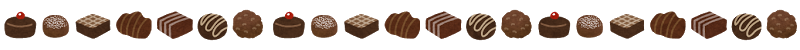 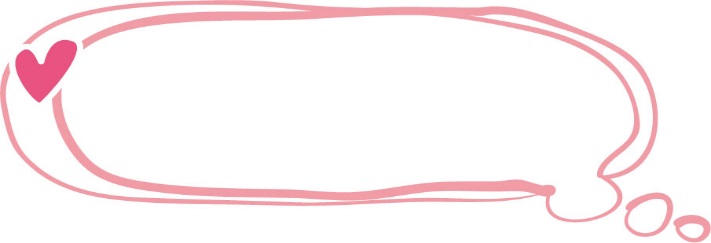 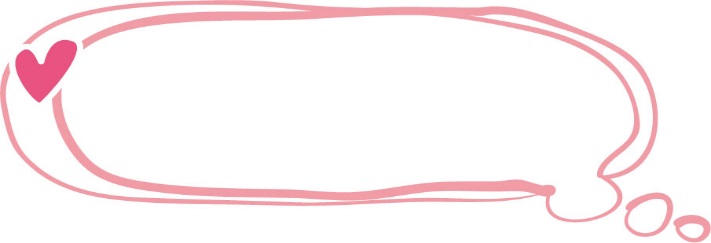 バレンタインチョコ作り教室　　　　　　　　　　　　　　　　　　　　　　　　　　平成２７年２月１１日（水）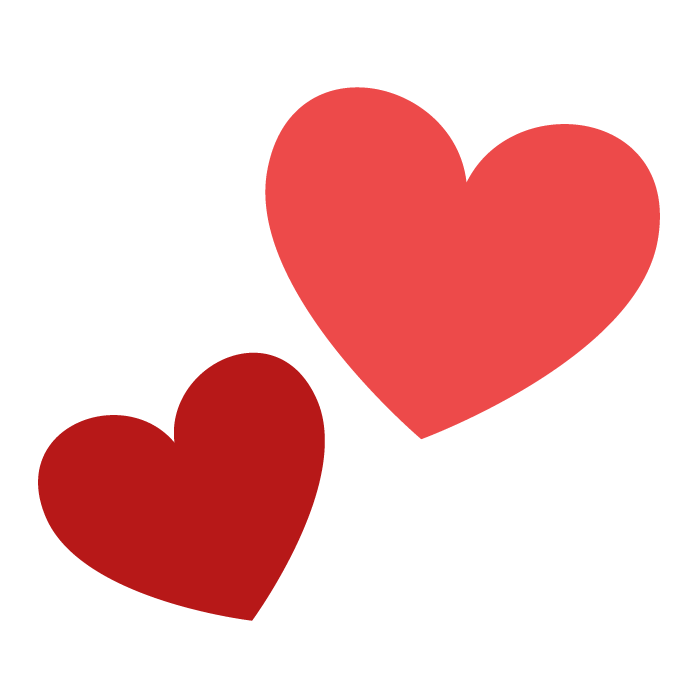 講　師　　藤　岡　奈穂子　先生高　　泊　　公　　民　　館マーブルケーキ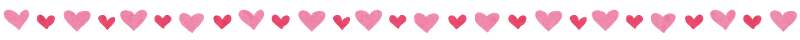 材　料薄力粉        　…１２０ｇ　　　　　   純ココア　…１０ｇＢ.Ｐ　         …４ｇ　　　　　　  　 砂糖　　　…１０ｇ砂糖　　　　　　…８０ｇ　　　　　　　 お湯　　　…大さじ１バター　        …１００ｇ　　　　　   抹茶　　　…７ｇ卵　　　　　　  …２個　　　　　　  　 砂糖　　  …１０ｇバニラエッセンス　…少々          　        お湯　　  …大さじ２作り方　　１．薄力粉、Ｂ.Ｐ、砂糖をボウルに入れて泡立て器で混ぜる。　　２．１に溶かしバターを入れる。　　３．２に卵、バニラエッセンスを入れて混ぜる。　　４．生地を二等分にし、片方に「ココア液」または、「抹茶液」を混ぜる。　　　　５．焼き型に２つの生地を交互に入れ、３～４回、中心から円を　　　　　　描くように箸で回す。　　　　６．トントンと軽く落とし（２回くらい）空気を抜く。　　　　７．１７０℃のオーブンで４０分焼く。パイの実　　材　料　　　　チョコ　　　…１０個　　　　　　強力粉（打ち粉）　…適量　　　　パイシート　…２枚　　　　　　　卵黄＋牛乳　　　　…適量　　作り方　　　　１．まな板等に打ち粉を振り、パイシートを置いて、その上にも　　　　　　打ち粉を薄く振り、麺棒で１.５倍位の大きさにのばす。（２枚目は少し大きめにのばす。）　　　　２．パイシートに卵液を塗り、間隔をあけてチョコをのせる。　　　　３．もう１枚のパイシートをかぶせ、チョコの形にそって、切り分け、フォークで端を押さえて留める。　　　　４．天板にオーブンシートを敷き、３をのせ、表面に卵液を塗り　　　　　　１９０℃で２０分焼く。　ひみつの生チョコ　　材　料　　　　板チョコ　　　…１００ｇ　　　　バニラアイス　…６０ｇ　　　　ココア　　　　…適量　　作り方　　　　　　１．アイスとチョコを耐熱器に入れ、２分チンする。　　　　　　２．ゴムベラでしっかりまぜ、クッキングシートを敷いた容器に入れ、冷や　　　　　　　　し固める。　　　　　　３．固まったら切り分け、ココアを振る。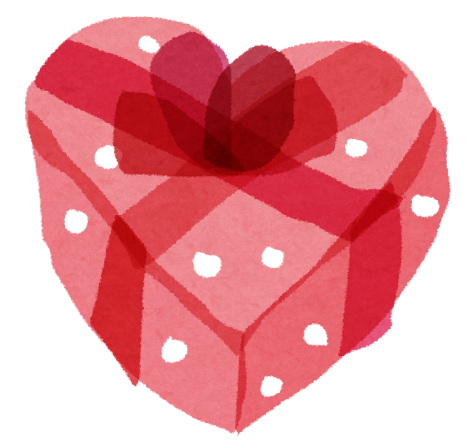 